KOMPENZAČNÍ POMŮCKY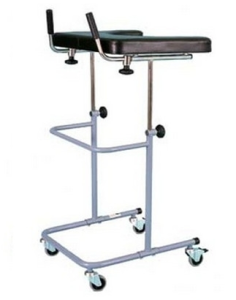 Chodítko vysoké 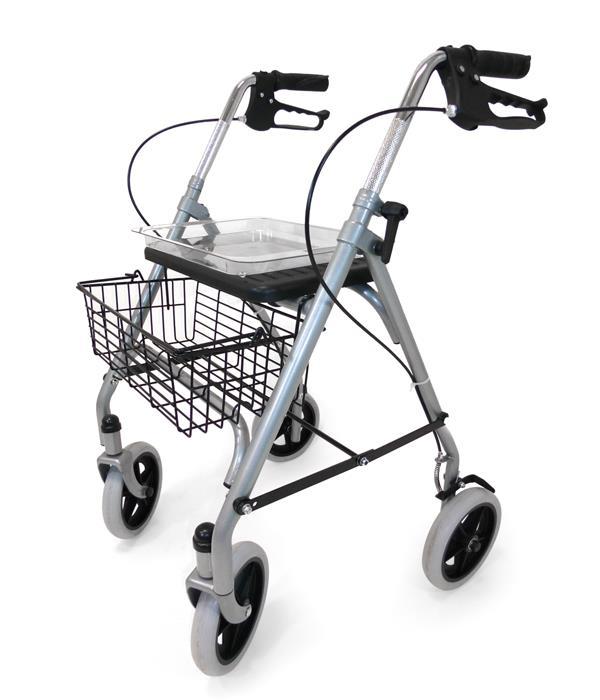                                                 Chodítko rolátor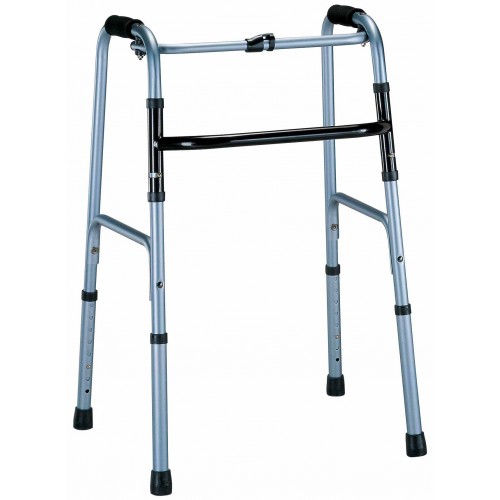 Chodítko pevné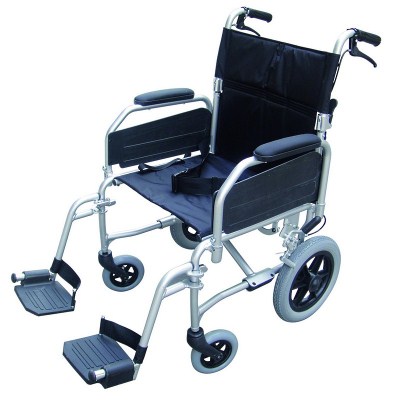 Transportní vozík  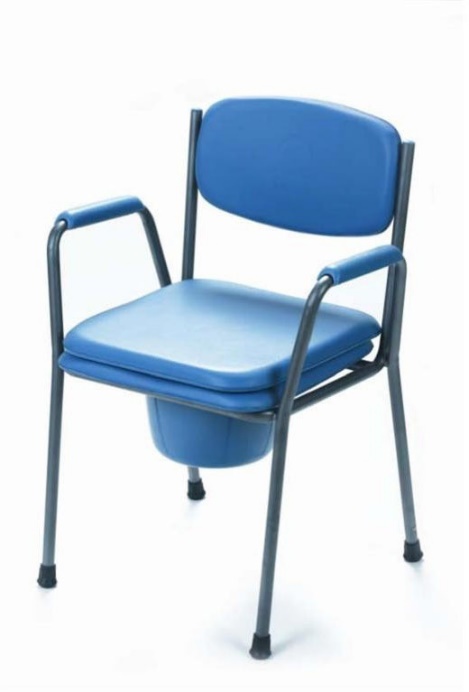                                                                                                               Toaletní křeslo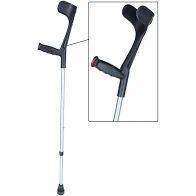           Francouzské hole 1 pár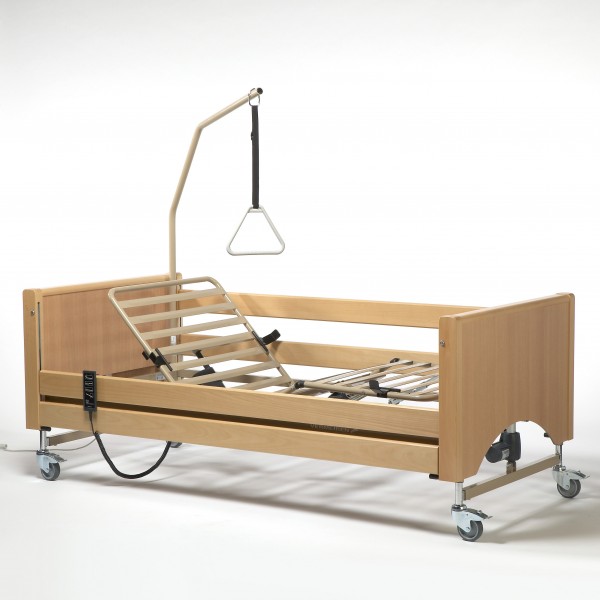 Polohovací lůžko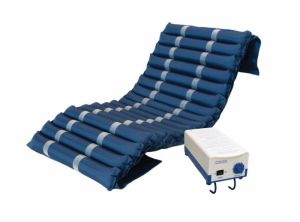 Antidekubitní matrace - aktivní